Сицилия Палермо (45 км) Чефалу ( 15 км)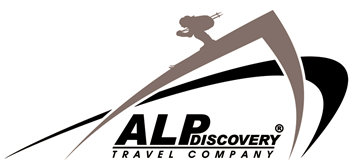 Клубный отель ACACIA RESORT 4*     CAMPOFELICE DI ROCCELLAwww.acaciaresort.com   Собственный песчаный пляж, лежаки, зонтики – бесплатно! На территории великолепный парк 40гаСтоимость на человека на полупансионе ( завтрак-ужин) в евроКлубная карта включает: анимационные программы, живая музыка, бассейн с морской водой, фитнесс, большой теннис, настольный теннис, занятия аэробикой, танцами, стрельба из лука…Для детей Мини-клуб от 3до 12 лет с увлекательными занятиями и играми.Тематические и сицилийские вечера в ресторане отеляОсновное место взрослыйОсновное место взрослыйОсновное место взрослыйReductionsReductionsReductionsReductionsДоплатаДоплатаДоплатаStandardSuperiorDe Luxe(only DBL)BB3/4  реб.2-12 y.o.3 -йвзрослыйРебенок с 1 взрослым2-12 y.o.Вид на бассейн (De Luxe)Вид на море (DBL Sup.)DUS 1 чел в DBL.24/09-30/106468801050%25%25%8161821/05-17/0603/09-23/098085971050%25%25%9172218/06-29/0727/08-02/09941001151050%25%25%13202430/07-05/0820/08-26/081201251451050%25%25%15223006/08-19/081281301551050%25%25%172732